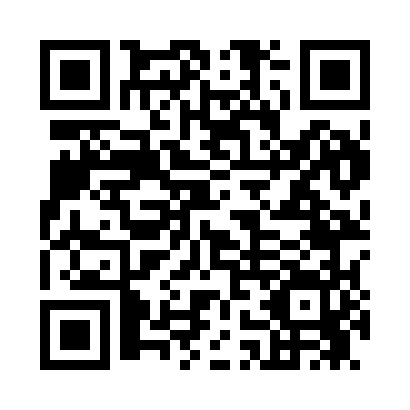 Prayer times for Bevent, Wisconsin, USAWed 1 May 2024 - Fri 31 May 2024High Latitude Method: Angle Based RulePrayer Calculation Method: Islamic Society of North AmericaAsar Calculation Method: ShafiPrayer times provided by https://www.salahtimes.comDateDayFajrSunriseDhuhrAsrMaghribIsha1Wed4:135:4612:554:518:039:382Thu4:115:4512:544:518:059:393Fri4:095:4412:544:528:069:414Sat4:075:4212:544:528:079:435Sun4:055:4112:544:528:089:446Mon4:035:4012:544:538:099:467Tue4:015:3812:544:538:119:488Wed3:595:3712:544:548:129:509Thu3:585:3612:544:548:139:5110Fri3:565:3412:544:548:149:5311Sat3:545:3312:544:558:159:5512Sun3:525:3212:544:558:179:5713Mon3:505:3112:544:568:189:5814Tue3:495:3012:544:568:1910:0015Wed3:475:2912:544:568:2010:0216Thu3:455:2712:544:578:2110:0317Fri3:445:2612:544:578:2210:0518Sat3:425:2512:544:588:2310:0719Sun3:415:2412:544:588:2410:0820Mon3:395:2312:544:588:2510:1021Tue3:385:2212:544:598:2610:1222Wed3:365:2212:544:598:2710:1323Thu3:355:2112:544:598:2910:1524Fri3:335:2012:545:008:3010:1625Sat3:325:1912:555:008:3010:1826Sun3:315:1812:555:018:3110:1927Mon3:295:1812:555:018:3210:2128Tue3:285:1712:555:018:3310:2229Wed3:275:1612:555:028:3410:2430Thu3:265:1612:555:028:3510:2531Fri3:255:1512:555:028:3610:26